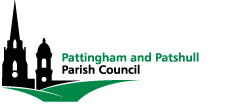 1st March 2020TO ALL MEMBERS OF PATTINGHAM AND PATSHULL PARISH COUNCIL, THE PRESS AND THE PUBLICDear Sir or MadamYou are invited to attend the Annual Parish Meeting of Pattingham and Patshull Parish Council to be held at 7.30pm on Monday 20th April 2020, in The Small Hall at Pattingham Village Hall.Yours faithfullyCllr R LinesChairman of the Council		AGENDA1.	Apologies for Absence2.	Minutes of the previous meetings held on the 15th April 20193.	To discuss any matters arising from the previous Annual Parish Meeting of the 15th April 20194.	Report of the Chairman5. 	Parish Reports6.	Matters raised by the public present7.	Date of next APM meeting – 19th April 2021 